Положение о проведение городской интерактивной историко-краеведческой игры «Музейное ралли»1.ОБЩИЕ ПОЛОЖЕНИЯЕжегодная городская интерактивная историко-краеведческая игра «Музейное ралли» (далее-Игра) проводится в городе Ярославле в рамках реализации историко-краеведческого проекта «Городские легенды!»2.ЦЕЛИ И ЗАДАЧИЦель:Содействие воспитанию патриотизма и формирование бережного отношения к уникальной истории своего края среди учащихся г. ЯрославляЗадачи:• Воспитание интереса к истории родного города • Формирование у молодежи чувства гордости и уважения к историческому прошлому малой родины; 3.ОРГАНИЗАТОРЫ МЕРОПРИЯТИЯЯрославская городская детская общественная организация «Молодой Ярославль» при поддержке МОУ ДО «Дворец пионеров» и «Музея истории города Ярославль». 4.СРОКИ И МЕСТО ПРОВЕДЕНИЯ4.1 Игра состоится 13 мая (воскресенье) 2018 года в 13:00 в  «Музее истории города Ярославль»4.2 Временной график мероприятия:12:40-12:55-регистрация команд- участниц13:00-открытие и начало игры-подведение итогов, награждение победителей организаторы уточнят на месте проведения5. УЧАСТНИКИ ИГРЫ5.1 В игре могут принимать участие: - команды учащихся средних общеобразовательных учреждений, в возрасте от 13 до 18 лет (7-11 класс); - команды общественных организаций - команды студентов средних специальных учебных заведений. 5.2 Состав команды: от 5 до 7 человек6.УСЛОВИЯ УЧАСТИЯ6.1 Для участия в игре командам необходимо направить в Оргкомитет заявку в соответствии с прилагаемой формой (Приложение 1). 6.2 Количество команд-участниц ограничено.6.3 Заявки принимаются до 12-ого мая 2018 года до 17:00 на адрес электронной почты young-yar@yandex.ru с пометкой «Музейное ралли».7. ПОРЯДОК ПРОВЕДЕНИЯДля участия командам будут выданы бланки с вопросами, ответы на которые они смогут найти, изучая выставки, экспонаты и территорию музея. Задача участников в ходе Игры найти в Музее верные ответы на предложенные вопросы  и заполнить лист.Критерии оценки:•	Скорость выполнения задания•	Количество правильных ответов•	Отсутствие штрафных балловНАГРАЖДЕНИЕ:По итогам Игры  команды получают дипломы победителей, сертификат участника и памятные подарки.8.ДОПОЛНИТЕЛЬНАЯ ИНФОРМАЦИЯ 8.1 Участие в мероприятии подразумевает полное согласие с данным положением. 8.2 Оргкомитет оставляет за собой право вносить изменения в условия мероприятия с обязательным уведомлением участников за неделю до мероприятия.Контактная информация: +7-915-994-90-65 – Светлана Холостова, куратор проекта +7-905-138-96-54-Феллер-Исаковская Дарья, председатель правления Ярославской городской детской общественной организации «Молодой Ярославль»Приложение 1В оргкомитет интерактивной историко-краеведческойигры «Музейное ралли»ЗаявкаПрошу включить в состав участников интерактивной историко-краеведческойигры «Музейное ралли» команду:_________________________________________________________________(название команды,школа)в составе ____ человек.Заявочный список команды (с указанием возраста и ссылки на социальнуюсеть «Вконтакте»):1)________________________________________2)________________________________________3)________________________________________4)________________________________________5)________________________________________6)________________________________________Контактное лицо:Электронная почта, телефон: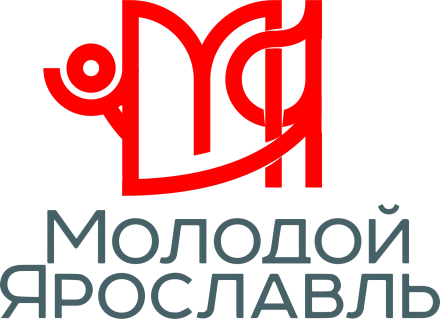 УТВЕРЖДАЮПредседатель Правления ЯГДОО «Молодой Ярославль» __________/Феллер Д.А.